Российская ФедерацияНовгородская область  Чудовский  районСОВЕТ  ДЕПУТАТОВ   ГРУЗИНСКОГО   СЕЛЬСКОГО  ПОСЕЛЕНИЯРЕШЕНИЕ28.11.2023 №  168п. КраснофарфорныйОб утверждении Перечня индикаторов риска нарушения обязательных требований, используемых для определения необходимости проведения внеплановых контрольных мероприятий при осуществлении муниципального контроля в сфере благоустройствана территории Грузинского сельского поселенияВ соответствии с Федеральным законом от 31 июля 2020 года                  № 248-ФЗ «О государственном контроле (надзоре) и муниципальном контроле в Российской Федерации» Совет депутатов Грузинского сельского поселения  РЕШИЛ:1.Утвердить прилагаемый Перечень индикаторов риска нарушения обязательных требований, используемых для определения необходимости проведения внеплановых контрольных мероприятий при осуществлении муниципального контроля в сфере благоустройства на территории Грузинского сельского поселения.2. Признать утратившими силу решения Совета депутатов Грузинского сельского поселения:от 28.06.2022 № 103 «Об утверждении Индикаторов риска нарушения обязательных требований, используемых для определения необходимости проведения внеплановых контрольных мероприятий при осуществлении муниципального  контроля в сфере благоустройства на территории Грузинского сельского поселения»;          от 25.07.2023 № 145 «О  внесении изменений в решение Совета депутатов Грузинского сельского поселения от 28.06.2022 № 103».3. Опубликовать настоящее решение в бюллетене «Официальный вестник Грузинского сельского поселения» и разместить на официальном сайте администрации поселения в сети «Интернет».                                                                      Утвержден                                                                     решением Совета депутатов                                                                       Грузинского сельского поселения                                                                      от 28.11.2023 № 168Перечень индикаторов риска нарушения обязательных требований, используемых для определения необходимости проведения внеплановых контрольных мероприятий при осуществлении муниципального контроля  в сфере благоустройства на территории Грузинского сельского поселения1. Отсутствие у органов местного самоуправления Грузинского сельского поселения  по истечении 30 дней с даты окончания срока для благоустройства территории, установленного в разрешении на земляные работы, подписанного акта приема-передачи выполненных работ по восстановлению нарушенного благоустройства.Глава  Грузинскогосельского поселенияИ.А. Максимов          Председатель Совета депутатов          Грузинского  сельского                                                                                                     поселения         Т.В. Гевейлер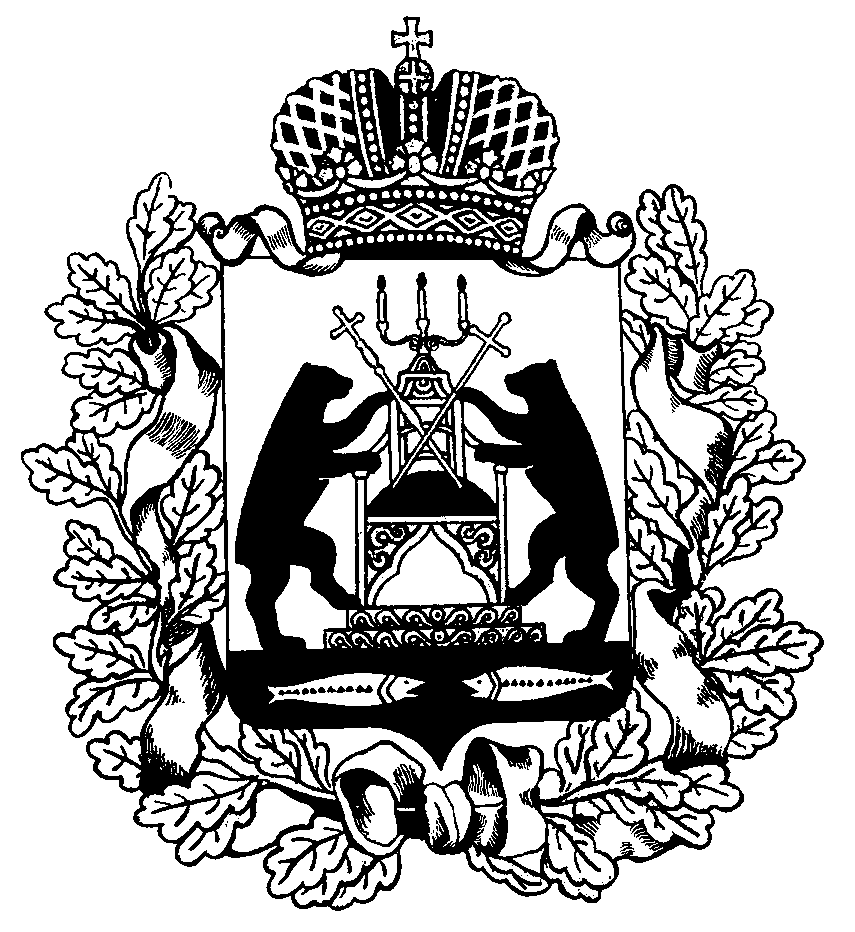 